Year 2This week we have been learning about 2D and 3D shapes. I would like you to have a go at labelling the shapes below using the word bank to help you.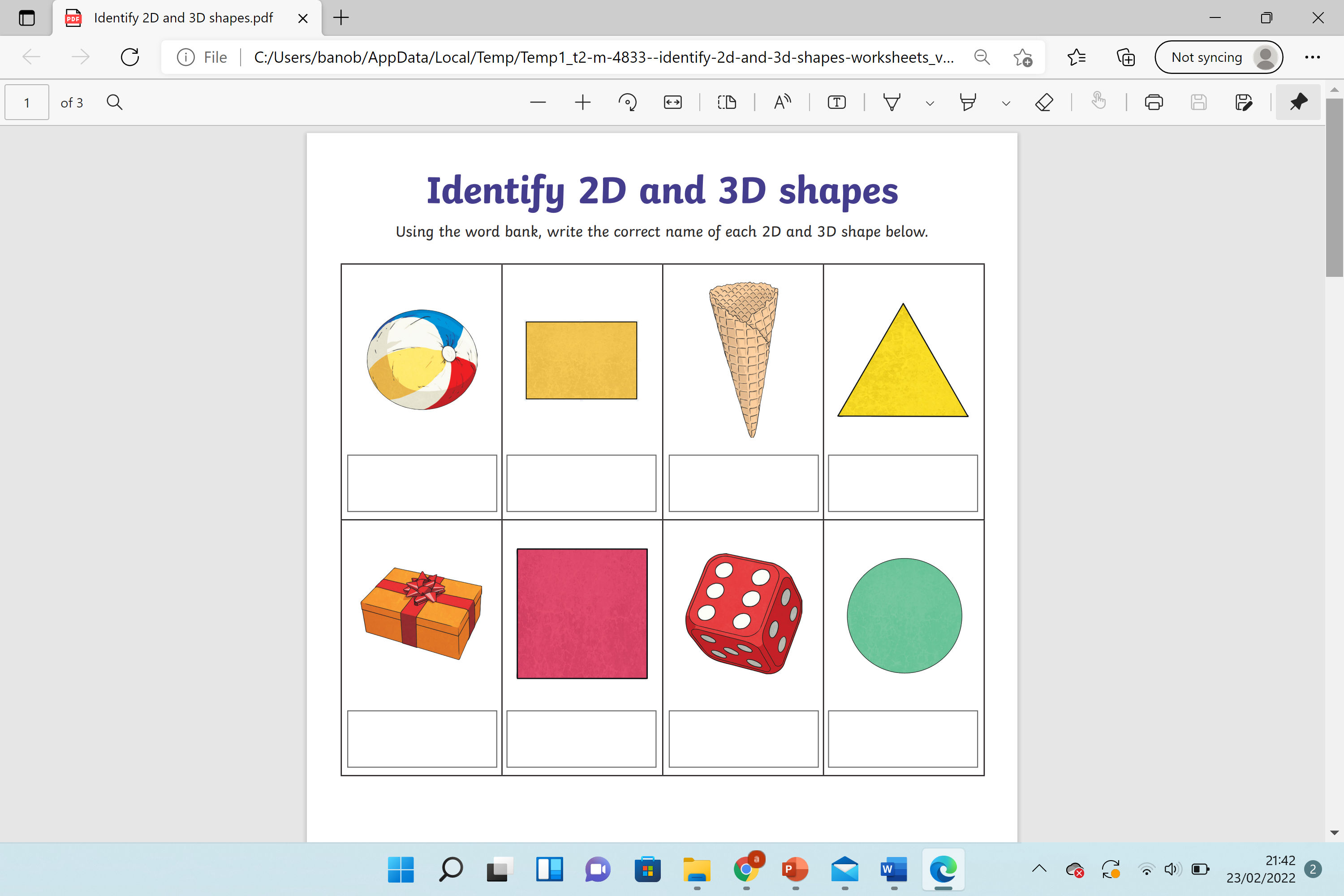 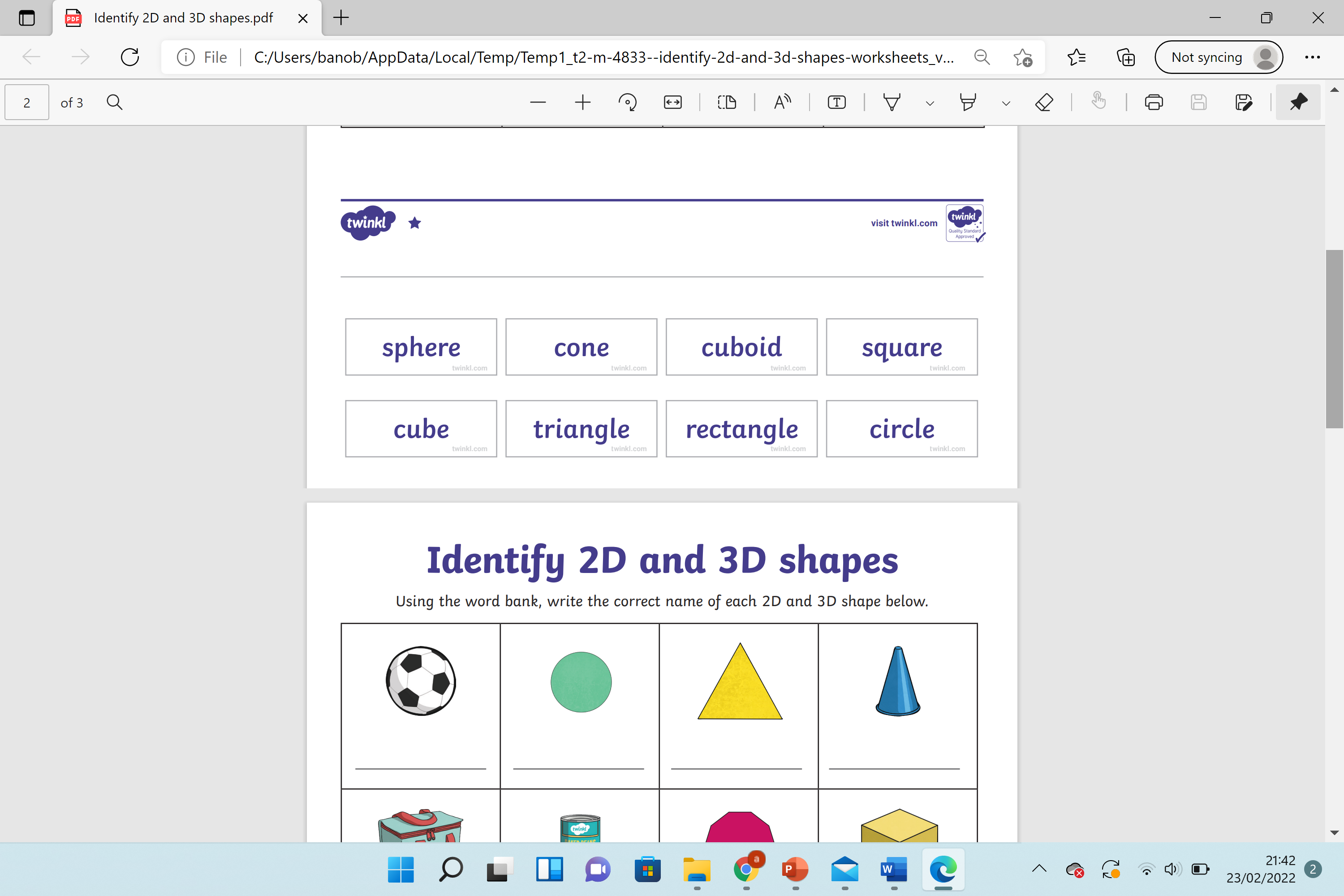 Now try the shapes below and the challenge question. Good luck. 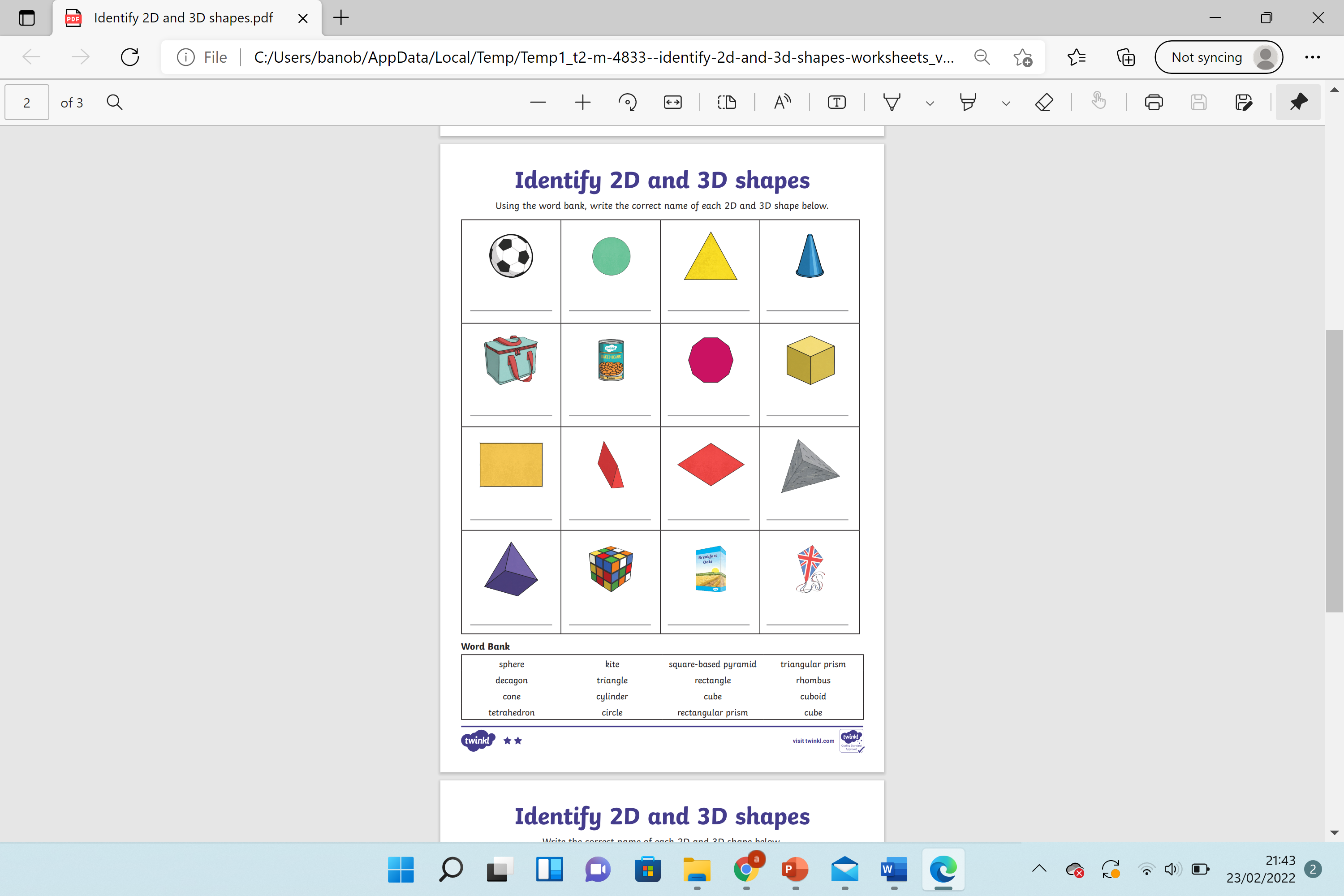 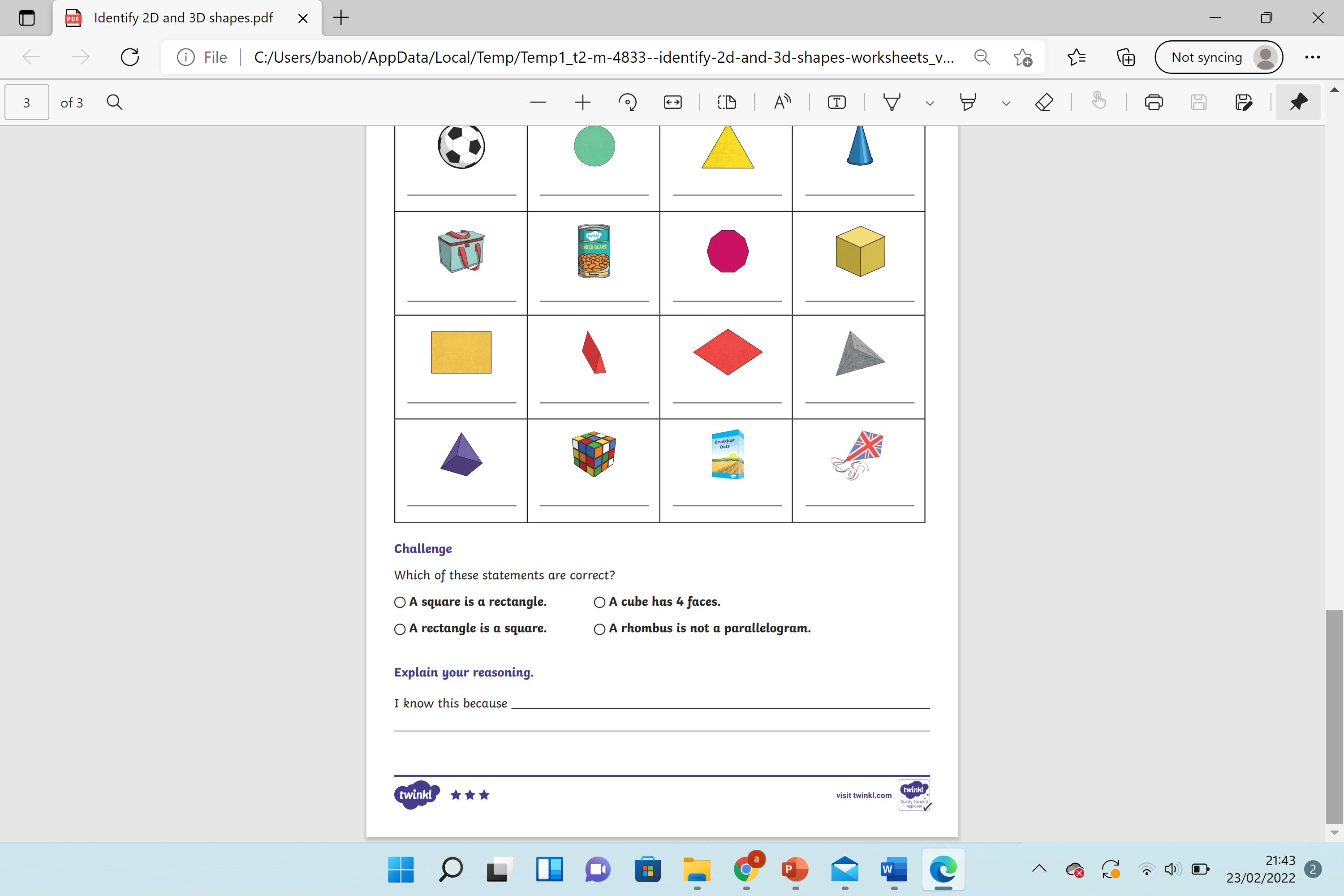 